FICHE DE RENSEIGNEMENT 2022-2023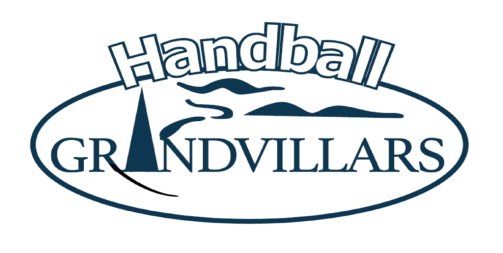 Licencié(e)Mère :Père :Nom :Prénom :Sexe :Né(e) :A :Nationalité :Adresse :Cp :Ville :Tel. Fixe :MobileTAILLE :Etabl.scolaire :Taille vêtement         Droitier                   gaucherMAIL :MAIL :MAIL :MAIL :Nom :Prénom :Sexe :Né(e) :A :Nationalité :Adresse :Cp :Ville :Tel. Fixe :Mobile :Mail :Profession :Taille :DroitiergaucherNom :Prénom :Sexe :Né(e) :A :Nationalité :Adresse :Cp :VilleTel. Fixe :Mobile :Mail :Profession :Taille :Droitiergaucher                                                                                      AssurancePar défaut, chaque licencié est bénéficiaire des garanties de base du contrat d’assurance individuelle accident.En cas de refus, le licencié ou le responsable légal fera parvenir sa demande sur papier libre daté et signé à :Denis Trible 28 rue de boron 90600 Grandvillars                                        Autorisation d’utilisation de droit d’images de mineursCochez cette case	si vous ne souhaitez pas que le HBCG reproduise et diffuse les photos et vidéos réalisées durant les entrainements, les matches et les manifestations organisées par le club.A                                 le               /        /          .                                      SIGNATURE :        IMPORTANT : les photos, articles, vidéos, montages publicités,…….. réalisés dans une enceinte sportive ou en rapport avec la vie du club, pour sa promotion, son développement…. Ne peut donner lieu à une quelconque indemnité par l’utilisation du droit à l’image.